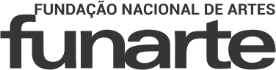 Edital Bolsa Funarte e Aliança Francesa de Residências Artísticas em Artes Cênicas – Brasil / França – 2022 ANEXO II – RECURSO DA ETAPA 2DA AVALIAÇÃO DOS PROJETOS Nº de inscrição (conforme lista de habilitados) Nº de inscrição (conforme lista de habilitados) Título do projeto Título do projeto Nome do proponente Nome do proponente Telefones Telefones E-mail E-mail Apresentação do Recurso (justificar o pedido) Apresentação do Recurso (justificar o pedido) Apresentação do Recurso (justificar o pedido) Data e assinatura do proponente Data e assinatura do proponente Data e assinatura do proponente Obs.: Este formulário deverá ser assinado, digitalizado e enviado somente por e-mail para o endereço: codanca@funarte.gov.br, identificando no assunto “Recurso da etapa 2”. Obs.: Este formulário deverá ser assinado, digitalizado e enviado somente por e-mail para o endereço: codanca@funarte.gov.br, identificando no assunto “Recurso da etapa 2”. Obs.: Este formulário deverá ser assinado, digitalizado e enviado somente por e-mail para o endereço: codanca@funarte.gov.br, identificando no assunto “Recurso da etapa 2”. NÃO PREENCHER – para uso da Funarte NÃO PREENCHER – para uso da Funarte NÃO PREENCHER – para uso da Funarte N° inscrição: Recurso: Deferido Indeferido Recurso: Deferido Indeferido Servidor: Matrícula: Rubrica Rubrica 